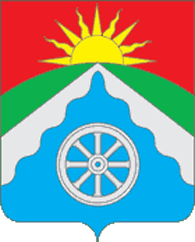 РОССИЙСКАЯ ФЕДЕРАЦИЯОРЛОВСКАЯ ОБЛАСТЬ АДМИНИСТРАЦИЯ ВЕРХОВСКОГО РАЙОНАПОСТАНОВЛЕНИЕ  20 ноября 2019 год                                                                                  №622        п. ВерховьеОб утверждении перечня муниципальных мер социальной поддержки, подлежащих включению в Единую государственную информационную систему социального обеспеченияВ соответствии с Федеральным законом от 29 декабря 2015 года №388-ФЗ «О внесении изменений в отдельные законодательные акты Российской Федерации в части учета и совершенствования предоставления мер социальной поддержки исходя из обязанности соблюдения принципа адресности и применения критериев нуждаемости», Постановления Правительства Российской Федерации от 14 февраля 2017 года №181 «О единой государственной системе социального обеспечения», Постановления Правления Пенсионного фонда Российской Федерации от 28 мая 2019 года №299п «Об утверждении Регламента информационного взаимодействия поставщиков и потребителей информации с Единой государственной информационной системой социального обеспечения»,  постановляю:1. Утвердить перечень муниципальных мер социальной поддержки, подлежащих включению в Единую государственную информационную систему социального обеспечения согласно приложению, к настоящему постановлению;2.  Назначить ответственных исполнителей для своевременного предоставления актуальной информации о фактах назначения мер социальной поддержки для загрузки в Единую государственную информационную систему социального обеспечения с периодичностью и в порядке, которые определяются оператором Информационной системы (Пенсионным фондом Российской Федерации);  3. Ответственным исполнителям своевременно проводить анализ муниципальных нормативно правовых актов и вносить необходимые изменения для получения и передачи информации, подлежащей размещению в Единой государственной информационной системе социального обеспечения.4.     Назначить ответственного за загрузку предоставленной информации в Единую государственную информационную систему социального обеспечения начальника Управления организационно-правовой, кадровой работы, делопроизводства и архива администрации Верховского района Ягупову Л. В.5.   Обнародовать и разместить настоящее постановление на официальном Интернет-сайте Верховского района www.adminverhov.ru.6.   Настоящее постановление вступает в силу с момента его подписания.   7.  Контроль за исполнением настоящего постановления возложить на заместителя Главы администрации Данилова С.Н.Глава Верховского района                                        В.А.ГладскихПриложение к  постановлению администрации Верховского района от 20 ноября 2019 г. № 622Перечень муниципальных мер социальной поддержки, подлежащих включению в Единую государственную информационную систему социального обеспеченияПодготовил: Управление организационно-правовой, кадровой работы, делопроизводства и архива администрации Верховского районаЗавизировали:__________________Л.В.Ягупова__________2019г.__________________И.В. Дидур ___________2019г.Рассылка:1экз.- Управление организационно-правовой, кадровой работы, делопроизводства и архива администрации Верховского района;1экз.- ответственным лицаИсп. Дидур Ирина Викторовна84867623150№п/пКод меры социальной защиты (поддержки)Вид (наименование) меры социальной защиты (поддержки) в соответствии с классификаторомНаименование меры социальной защиты (поддержки) в соответствии с НПАКод получателейКатегория получателейОтветственный исполнитель (должность, ФИО)10544Компенсация родительской платы за присмотр и уход за ребенком, осваивающим образовательную программу дошкольного образования в организации, осуществляющей образовательную деятельность (содержание ребенка в дошкольной образовательной организации) Выплата компенсации части родительской платы за присмотр и уход за детьми, посещающими образовательные организации, реализующие образовательную программу дошкольного образования в  Верховском районе Орловской области07 00 00 24РодительЗаместитель главного бухгалтера МКУ «Централизованная бухгалтерия образовательных организаций Верховского района Орловской области»Труфанова Людмила Алексеевна20758Предоставление бесплатного питанияБесплатные завтраки для обучающихся 1-11 классов общеобразовательных организаций Верховского района Орловской области13 03 00 01Учащиеся в образовательных организацияхВедущий бухгалтер МКУ «Централизованная бухгалтерия образовательных организаций Верховского района Орловской области»Сапрыкина Лидия Николаевна30448Ежемесячное социальное пособиеДополнительное ежемесячное материальное обеспечение Почётному гражданину Верховского района Орловской области12 00 00 29Почетный гражданин Верховского районаГлавный специалист по учёту (бухгалтер)Бегуненко Светлана Сергеевна40107Пенсия по государственному пенсионному обеспечению за выслугу летВыплата пенсии за выслугу лет муниципальным служащим администрации Верховского района Орловской области04 00 19 00Муниципальные служащиеГлавный специалист по учёту (бухгалтер)Бегуненко Светлана Сергеевна50445Ежемесячная выплата на содержание детей-сирот и детей, оставшихся без попечения родителей в семье опекуна (попечителя), приемной семьеЕжемесячная выплата на содержание детей-сирот и детей, оставшихся без попечения родителей, переданных на воспитание под опеку (попечительство), в том числе в приемную семью07 00 00 3207 00 00 33Дети-сиротыДети, оставшиеся без попечения родителейГлавный специалист сектора по опеки и попечительствуГришина Ольга Александровна60447Выплата единовременного пособия гражданам, усыновившим детей/принявшим детей на воспитание в семьюВыплата единовременного пособия гражданам, усыновившим детей/принявшим детей на воспитание в семью07 00 00 11Один из усыновителей, опекунов (попечителей), приемных родителейГлавный специалист сектора по опеки и попечительствуГришина Ольга Александровна